附件致学生（家长）的一封信亲爱的同学们，尊敬的学生家长们：你们好！城乡居民基本医疗保险是政府举办的，是党和国家关心人民身体健康的具体制度体现，更是国家对学生身体健康及医疗就医的一项保障性民生工程。为了让同学们享有充分的医疗保障，依据《国家医保局 财政部 国家税务总局关于加强和改进基本医疗保险参保工作的指导意见》（医保发〔2020〕33号）和《广西壮族自治区医疗保障局 广西壮族自治区财政厅 国家税务总局广西壮族自治区税务局关于做好2022年城乡居民基本医疗保障有关工作的通知》（桂医保发〔2022〕30号）文件精神，我们诚挚提醒你们及时缴纳柳州市2023年度城乡居民基本医疗保险费用。一、各类学生范围柳州区域内各类全日制高等院校、科研院所、中等技术职业学校、技工学校、中小学校、特殊教育学校在校学生和托幼机构在册儿童。学生参保登记须知（一）有统一代办需求的学校，可将新参保学生名单统一报给所属城区的医保经办机构批量办理参保登记后再自行使用税务平台进行缴费。（二）学生携带本人有效身份证件、柳州市户籍本或在校学生证明原件及复印件一份，以个人身份自行到柳州市各乡镇（街道）、村（社区）居民医疗保障服务点办理新参保登记。（三）在柳州市医保系统已有有效参保登记信息的在校生，无需重新办理参保登记即可缴费。（四）关注“柳州医保”微信公众号,使用“医保服务”中的“掌上办事”或登录广西医疗保障网上服务大厅自助办理城乡居民医保参保登记。网址：https://ybwt.ybj.gxzf.gov.cn/web/hallEnter/#/Index→个人登录→首页→我要办→城乡居民参保登记。（五）属于城乡特困对象、孤儿、事实无人抚养儿童、城乡低保、重度残疾人、计生对象、城乡低保边缘家庭中未成年人、过渡期内的脱贫人口、监测户、返贫致贫人口等在校学生须回待遇审批的主管部门办理参保登记。（六）除第（五）项特殊人员外，大中专学生原则上应在学籍地参加居民医保。   三、缴费标准2023年柳州市城乡居民基本医疗保险个人缴费标准，按照350元/人/年。四、缴费时间与待遇享受（一）集中缴费期2022年9月1日－12月31日。正常缴费后享受居民医疗保险待遇时间为2023年1月1日至2023年12月31日。（二）其他缴费时间在2023年1月1日－6月30日期间缴费的，属于新参保登记缴费从次月1日起享受待遇；属于中断缴费的，从第三个月1日起享受待遇。五、缴费方式在校学生可根据实际情况，选择以下方式进行缴费：（一）线上缴费方式“广西税务12366”微信公众号、“柳州医保”微信公众号、银联“云闪付”APP、微信“城市服务”、支付宝“市民中心”税务部门合作的金融机构线上渠道和线下柜面。农村信用社、工商银行、邮政储蓄银行、农业银行、光大银行、交通银行、建设银行、桂林银行、柳州银行、北部湾银行、兴业银行提供的渠道。其他代收。农村金融服务点、部署在村委的移动智能终端、部分学校等单位代收。签约扣费。与银行签订“委托金融机构扣费协议”每年自动扣费。 办税服务厅缴费。通过上述方式缴费的，可在五个工作日后通过“广西税务12366”微信公众号查看或下载"电子缴费证明"（电子缴费证明与纸质缴费证明具有同等效力，确需纸质缴费证明的，可自行到办税服务厅在自助办税终端打印）。六、特别提醒（一）税务部门负责城乡居民基本医疗保险征收，医保部门负责城乡居民基本医疗保险参保登记和待遇发放。缴费事宜请咨询2312366纳税服务热线或辖区税务部门，参保登记、待遇享受事宜请咨询12333或辖区医保部门。（二）缴费时请认真核对缴费年度、缴费金额及“医保经办机构”必须为柳州市及所属县区，如显示的“医保经办机构”不为柳州市及所属县区，请先办理参保登记后再缴费。    参加城乡居民基本医疗保险，为同学们的健康成长保驾护航！衷心感谢你们对柳州医疗保障工作的理解和支持。    顺祝同学们学业进步！身体健康！  柳州市医疗保障局                                          国家税务总局柳州市税务局                                          柳州市教育局                                          2022年9月1日广西税务12366微信公众号                 柳州医保微信公众号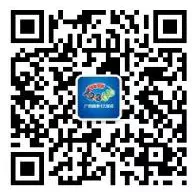 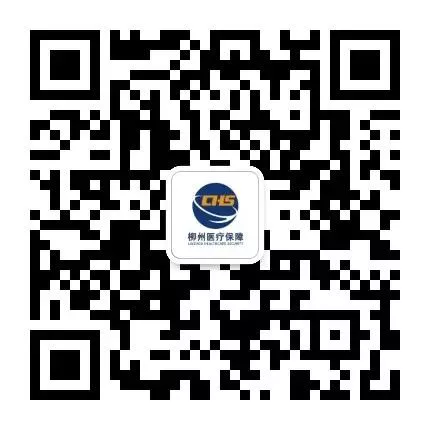 自助办理城乡居民参保登记：一、掌上医保操作指南扫码关注“柳州医保微信公众号”2.柳州医保微信公众号→医保服务→掌上办事→柳州医保微信小程序→市民中心→我要办→城乡居民参保登记3.微信→我→服务→城市服务→医保综合→广西医保服务→相关公众号→广西医保公众号→服务→医保大厅→业务办理→城乡参保登记二、广西医保网上办事大厅登录广西医疗保障网上服务大厅登录网址：(https://ybwt.ybj.gxzf.gov.cn/web/hallEnter/#/Index)→个人登录→首页→我要办→城乡居民参保登记广西数字政务一体化平台登录广西数字政务一体化平台（http://zwfw.gxzf.gov.cn/)→切换区域与部门至柳州市医保局→公共服务→城乡居民参保登记